Publicado en   el 27/01/2015 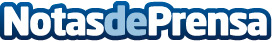 España viaja a Grecia en la 3ª jornada de WLWATERPOLO España viaja a Grecia en la 3ª jornada de WL  Datos de contacto:Nota de prensa publicada en: https://www.notasdeprensa.es/espana-viaja-a-grecia-en-la-3-jornada-de-wl Categorias: Otros deportes http://www.notasdeprensa.es